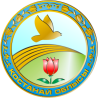 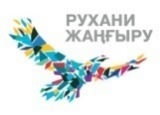 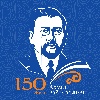 Баспасөз хабарламасыАхмет Байтұрсынұлының 150 жылдығына арналған"DALA FEST" шығармашылық марафоны.Өтетін орны:Қостанай Қаласы;А. Байтұрсынұлы алаңы.Өтетін күні мен уақыты:2022 ж. 3 маусым, сағат 17.00"DALA FEST" шығармашылық марафонының мақсаты - Қостанай облысының шығармашылық ұжымдары мен әртістерінің халық шығармашылығын насихаттау және дамыту.Іс-шараны ұйымдастырушылар:- "Қостанай облысының әкімдігі" ММ;- "Қостанай облысы әкімдігінің мәдениет басқармасы" ММ.Іс-шараға қатысушылар:Қостанай облысының шығармашылық ұжымдары мен әртістері.2022 жылдың 3 маусымында Қостанай қаласында А.Байтұрсынұлы алаңында Ахмет Байтұрсынұлының 150 жылдығына арналған "DALA FEST" шығармашылық марафоны басталады.Қостанай облысының үздік шығармашылық ұжымдары мен әртістері Ахмет Байтұрсынұлының 150 жылдығына арналған "DALA FEST" шығармашылық марафонында маусым, шілде және тамыз айларында өнер көрсететін болады.3 маусымда "DALA FEST" марафонын Қостанай ауданының "Алтын дән" мәдениет үйінің шығармашылық ұжымдары мен әртістері ашады.Қала тұрғындары мен қонақтарын Ахмет Байтұрсынұлының 150 жылдығына арналған "DALA FEST" шығармашылық марафонына шақырамыз.БАҚ өкілдерін ақпарат алып, ақпарат тарату мақсатында аталған іс-шараға қатысуға шақырамыз.Туындаған сұрақтар бойынша телефон арқылы хабарласуға болады:+7 /7142/ 560-129ПРЕСС-РЕЛИЗТворческий марафон «DALA FEST», посвящённый 150-летию Ахмета БайтурсыноваМесто проведения:Город Костанай;Площадь А. Байтурсынова.Дата и время проведения:3 июня 2022 г., 17.00 часовЦелью творческого марафона «DALA FEST» является популяризация, пропаганда и развитие народного творчества творческих коллективов и артистов Костанайской области.Организаторы мероприятия: - ГУ «АкиматКостанайской области»;- ГУ «Управление культуры акимата Костанайской области».Участники мероприятия: Творческие коллективы и артисты Костанайской области.3 июня 2022 года в городе Костанае на площади А. Байтурсынова стартует Творческий марафон «DALA FEST», посвящённый 150-летию Ахмета Байтурсынова.Творческий марафон «DALA FEST», посвященный 150-летию Ахмета Байтурсынова будет проходить каждую пятницу июня, июля и августа, на котором будут выступать лучшие творческие коллективы и артисты Костанайской области.3 июня марафон «DALA FEST» открывают творческие коллективы и артисты Дома культуры «Алтын дән» Костанайского района.Приглашаем жителей и гостей города посетить творческий марафон «DALA FEST», посвящённый 150-летию Ахмета Байтурсынова. Приглашаем представителей СМИ посетить данное мероприятие с целью освещения и информирования.По возникшим вопросам обращаться по телефону: +7 /7142/ 560-129